目	录第一部分 单位概况一、主要职能二、单位机构设置及预算单位构成情况三、2024年度单位主要工作任务及目标第二部分 2024年度单位预算表一、收支总表二、收入总表三、支出总表四、财政拨款收支总表五、财政拨款支出表（功能科目）六、财政拨款基本支出表（经济科目）七、一般公共预算支出表八、一般公共预算基本支出表九、一般公共预算“三公”经费、会议费、培训费支出表十、政府性基金预算支出表十一、国有资本经营预算支出预算表十二、一般公共预算机关运行经费支出预算表十三、政府采购支出表第三部分 2024年度单位预算情况说明第四部分 名词解释第一部分 单位概况一、主要职能小学的主要职能包括：1.基础教育。小学作为学生接受正规学校教育的第一个阶段，是整个国民教育体系的基础环节，发挥着为整个教育发展奠基的功能。2.培养学生习惯。小学教育阶段是儿童道德品质、智慧品质、人格品质和身体发展的重要基础，负责培育学生的德智体美劳全面发展。3.组织教育教学。小学负责制定和实施教育教学计划，确保学生接受高质量的教育。4.科学研究活动。小学鼓励学生参与科学研究活动，培养他们的创新能力和实践能力。5.维护教职工利益。小学还负责维护教职工的合法权益，保障教职工的利益。6.安全管理。小学需要确保校园的安全，包括学生的人身安全、食品安全等，制定和实施安全管理制度。7.社会服务。小学在满足教育教学需求的同时，也应参与社区服务，促进社区的发展。综上所述，小学的主要职能是确保基础教育的高质量实施，同时关注学生的全面发展、教职工的权益保障以及校园的安全管理。二、单位机构设置及预算单位构成情况根据单位职责分工，本单位无内设机构。本单位无下属单位。三、2024年度单位主要工作任务及目标工作任务及目标1.启动江苏省智慧校园建设，争取一学年内通过上级验收。2.扎实建成“江阴市安全校园”“江阴市文明校园”，确保无责任事故发生。3.启动《学校三年内涵发展规划》的谋划，一学年内完成文稿。4.完成校园物质文化环境的结构化建设，健全现代学校功能教室种类。5.制订学科教学精细化管理制度，开展无锡市优秀学科组创建活动，以质立校。6.明晰学校党建“一校一品”项目、内涵发展项目、“四有”好教师团队项目及省级教科研课题项目内容，一学年内至少有市级以上项目两个。7.通过市级体育俱乐部验收。第二部分2024年度江阴市滨江科技城小学单位预算表注：本单位无政府性基金预算，也没有使用政府性基金安排的支出，故本表无数据。注：本单位无国有资本经营预算支出，故本表无数据。注：1.“机关运行经费”指行政单位（含参照公务员法管理的事业单位）使用一般公共预算安排的基本支出中的日常公用经费支出，包括办公及印刷费、邮电费、差旅费、会议费、福利费、日常维修费、专用材料及一般设备购置费、办公用房水电费、办公用房取暖费、办公用房物业管理费、公务用车运行维护费及其他费用等。2.本单位无一般公共预算机关运行经费支出，故本表无数据。注：本单位无政府采购支出，故本表无数据。第三部分 2024年度单位预算情况说明一、收支预算总体情况说明江阴市滨江科技城小学2024年度收入、支出预算总计949.85万元，与上年相比收、支预算总计各增加949.85万元（去年预算数为0万元，无法计算增减比率）。其中：（一）收入预算总计949.85万元。包括：1．本年收入合计949.85万元。（1）一般公共预算拨款收入949.85万元，与上年相比增加949.85万元（去年预算数为0万元，无法计算增减比率）。主要原因是工资总量增加，养老职业年金基数增加，社保支出增加，项目增加。（2）政府性基金预算拨款收入0万元，与上年预算数相同。（3）国有资本经营预算拨款收入0万元，与上年预算数相同。（4）财政专户管理资金收入0万元，与上年预算数相同。（5）事业收入0万元，与上年预算数相同。（6）事业单位经营收入0万元，与上年预算数相同。（7）上级补助收入0万元，与上年预算数相同。（8）附属单位上缴收入0万元，与上年预算数相同。（9）其他收入0万元，与上年预算数相同。2．上年结转结余为0万元。与上年预算数相同。（二）支出预算总计949.85万元。包括：1．本年支出合计949.85万元。（1）教育支出（类）支出823.41万元，主要用于人员工资福利支出，学校公用经费支出，个人与家庭支出，项目经费支出。与上年相比增加823.41万元（去年预算数为0万元，无法计算增减比率）。主要原因是工资总量增加，项目增加。（2）社会保障和就业支出（类）支出56.53万元，主要用于基本医保、失业、工伤等各类社保支出；养老金和职业年金支出。与上年相比增加56.53万元（去年预算数为0万元，无法计算增减比率）。主要原因是养老职业年金基数增加，各类社保支出相应增加。（3）住房保障支出（类）支出69.91万元，主要用于住房公积金、住房补贴。与上年相比增加69.91万元（去年预算数为0万元，无法计算增减比率）。主要原因是住房公积金、住房补贴。2．年终结转结余为0万元。二、收入预算情况说明江阴市滨江科技城小学2024年收入预算合计949.85万元，包括本年收入949.85万元，上年结转结余0万元。其中：本年一般公共预算收入949.85万元，占100%；本年政府性基金预算收入0万元，占0%；本年国有资本经营预算收入0万元，占0%；本年财政专户管理资金0万元，占0%；本年事业收入0万元，占0%；本年事业单位经营收入0万元，占0%；本年上级补助收入0万元，占0%；本年附属单位上缴收入0万元，占0%；本年其他收入0万元，占0%；上年结转结余的一般公共预算收入0万元，占0%；上年结转结余的政府性基金预算收入0万元，占0%；上年结转结余的国有资本经营预算收入0万元，占0%；上年结转结余的财政专户管理资金0万元，占0%；上年结转结余的单位资金0万元，占0%。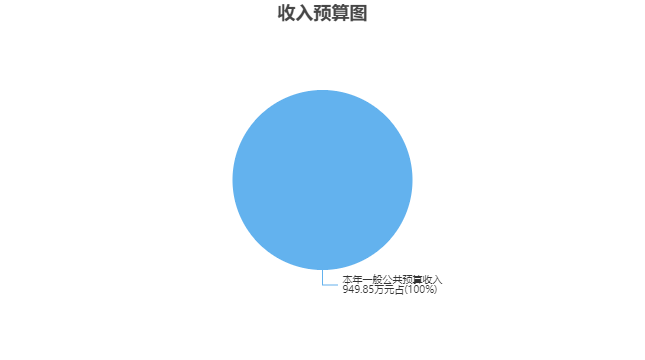 三、支出预算情况说明江阴市滨江科技城小学2024年支出预算合计949.85万元，其中：基本支出471.6万元，占49.65%；项目支出478.25万元，占50.35%；事业单位经营支出0万元，占0%；上缴上级支出0万元，占0%；对附属单位补助支出0万元，占0%。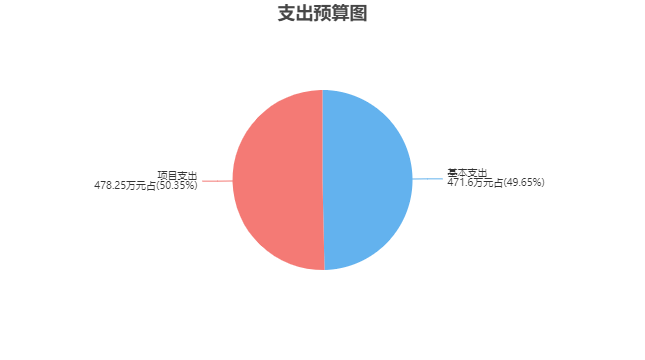 四、财政拨款收支预算总体情况说明江阴市滨江科技城小学2024年度财政拨款收、支总预算949.85万元。与上年相比，财政拨款收、支总计各增加949.85万元（去年预算数为0万元，无法计算增减比率）。主要原因是工资总量增加，养老金职业年金基数增加，养老金职业年金支出增加，项目增加。五、财政拨款支出预算情况说明江阴市滨江科技城小学2024年财政拨款预算支出949.85万元，占本年支出合计的100%。与上年相比，财政拨款支出增加949.85万元（去年预算数为0万元，无法计算增减比率）。主要原因是工资总量增加，养老金职业年金基数增加，项目增加。其中：（一）教育支出（类）1.普通教育（款）小学教育（项）支出351.16万元，与上年相比增加351.16万元（去年预算数为0万元，无法计算增减比率）。主要原因是工资福利支出总量增加，各项支出增加。2.教育费附加安排的支出（款）农村中小学教学设施（项）支出472.25万元，与上年相比增加472.25万元（去年预算数为0万元，无法计算增减比率）。主要原因是项目增加，经费增加。（二）社会保障和就业支出（类）1.行政事业单位养老支出（款）机关事业单位基本养老保险缴费支出（项）支出28.57万元，与上年相比增加28.57万元（去年预算数为0万元，无法计算增减比率）。主要原因是养老金基数增加，养老金支出增加。2.行政事业单位养老支出（款）机关事业单位职业年金缴费支出（项）支出14.29万元，与上年相比增加14.29万元（去年预算数为0万元，无法计算增减比率）。主要原因是职业年金基数增加，职业年金支出增加。3.其他社会保障和就业支出（款）其他社会保障和就业支出（项）支出13.67万元，与上年相比增加13.67万元（去年预算数为0万元，无法计算增减比率）。主要原因是教师人数增加，支出增加。（三）住房保障支出（类）1.住房改革支出（款）住房公积金（项）支出22.08万元，与上年相比增加22.08万元（去年预算数为0万元，无法计算增减比率）。主要原因是教师人数增加，支出增加。2.住房改革支出（款）购房补贴（项）支出47.83万元，与上年相比增加47.83万元（去年预算数为0万元，无法计算增减比率）。主要原因是教师人数增加，支出增加。六、财政拨款基本支出预算情况说明江阴市滨江科技城小学2024年度财政拨款基本支出预算471.6万元，其中：（一）人员经费449.52万元。主要包括：基本工资、津贴补贴、伙食补助费、绩效工资、机关事业单位基本养老保险缴费、职业年金缴费、职工基本医疗保险缴费、其他社会保障缴费、住房公积金、医疗费、其他工资福利支出、其他对个人和家庭的补助。（二）公用经费22.08万元。主要包括：办公费、会议费、公务接待费、工会经费。七、一般公共预算支出预算情况说明江阴市滨江科技城小学2024年一般公共预算财政拨款支出预算949.85万元，与上年相比增加949.85万元（去年预算数为0万元，无法计算增减比率）。主要原因是工资福利支出总量增加，养老职业年金基数增加，养老金职业年金增加，项目增加。八、一般公共预算基本支出预算情况说明江阴市滨江科技城小学2024年度一般公共预算财政拨款基本支出预算471.6万元，其中：（一）人员经费449.52万元。主要包括：基本工资、津贴补贴、伙食补助费、绩效工资、机关事业单位基本养老保险缴费、职业年金缴费、职工基本医疗保险缴费、其他社会保障缴费、住房公积金、医疗费、其他工资福利支出、其他对个人和家庭的补助。（二）公用经费22.08万元。主要包括：办公费、会议费、公务接待费、工会经费。九、一般公共预算“三公”经费、会议费、培训费支出预算情况说明江阴市滨江科技城小学2024年度一般公共预算拨款安排的“三公”经费支出预算3万元，比上年预算增加3万元，变动原因2024年新增的预算单位。其中，因公出国（境）费支出0万元，占“三公”经费的0%；公务用车购置及运行维护费支出0万元，占“三公”经费的0%；公务接待费支出3万元，占“三公”经费的100%。具体情况如下：1．因公出国（境）费预算支出0万元，与上年预算数相同。2．公务用车购置及运行维护费预算支出0万元。其中：（1）公务用车购置预算支出0万元，与上年预算数相同。（2）公务用车运行维护费预算支出0万元，与上年预算数相同。3．公务接待费预算支出3万元，比上年预算增加3万元，主要原因是2024年新增的预算单位。江阴市滨江科技城小学2024年度一般公共预算拨款安排的会议费预算支出10万元，比上年预算增加10万元，主要原因是2024年新增的预算单位。江阴市滨江科技城小学2024年度一般公共预算拨款安排的培训费预算支出6万元，比上年预算增加6万元，主要原因是2024年新增的预算单位。十、政府性基金预算支出预算情况说明江阴市滨江科技城小学2024年政府性基金支出预算支出0万元。与上年预算数相同。十一、国有资本经营预算支出预算情况说明江阴市滨江科技城小学2024年国有资本经营预算支出0万元。与上年预算数相同。十二、一般公共预算机关运行经费支出预算情况说明2024年本单位一般公共预算机关运行经费预算支出0万元，与上年预算数相同。十三、政府采购支出预算情况说明2024年度政府采购支出预算总额0万元，其中：拟采购货物支出0万元、拟采购工程支出0万元、拟采购服务支出0万元。十四、国有资产占用情况说明本单位共有车辆0辆，其中，副部（省）级及以上领导用车0辆、主要领导干部用车0辆、机要通信用车0辆、应急保障用车0辆、执法执勤用车0辆、特种专业技术用车0辆、离退休干部用车0辆，其他用车0辆；单价50万元（含）以上的通用设备0台（套），单价100万元（含）以上的专用设备0台（套）。十五、预算绩效目标设置情况说明2024年度，本单位整体支出未纳入绩效目标管理，涉及财政性资金0万元；本单位共11个项目纳入绩效目标管理，涉及财政性资金合计478.25万元，占财政性资金(人员类和运转类中的公用经费项目支出除外)总额的比例为100%。第四部分 名词解释一、财政拨款：单位从同级财政部门取得的各类财政拨款，包括一般公共预算拨款、政府性基金预算拨款、国有资本经营预算拨款。二、财政专户管理资金：缴入财政专户、实行专项管理的高中以上学费、住宿费、高校委托培养费、函大、电大、夜大及短训班培训费等教育收费。三、单位资金：除财政拨款收入和财政专户管理资金以外的收入，包括事业收入（不含教育收费）、上级补助收入、附属单位上缴收入、事业单位经营收入及其他收入（包含债务收入、投资收益等）。四、基本支出：指为保障机构正常运转、完成工作任务而发生的人员支出和公用支出。五、项目支出：指在基本支出之外为完成特定工作任务和事业发展目标所发生的支出。六、“三公”经费：指部门用一般公共预算财政拨款安排的因公出国（境）费、公务用车购置及运行维护费和公务接待费。其中，因公出国（境）费反映单位公务出国（境）的住宿费、旅费、伙食补助费、杂费、培训费等支出；公务用车购置及运行维护费反映单位公务用车购置费、燃料费、维修费、过路过桥费、保险费、安全奖励费用等支出；公务接待费反映单位按规定开支的各类公务接待（含外宾接待）支出。七、机关运行经费：指行政单位（含参照公务员法管理的事业单位）使用一般公共预算安排的基本支出中的日常公用经费支出，包括办公及印刷费、邮电费、差旅费、会议费、福利费、日常维修费、专用材料及一般设备购置费、办公用房水电费、办公用房取暖费、办公用房物业管理费、公务用车运行维护费及其他费用等。八、教育支出(类)普通教育(款)小学教育(项)：反映各部门举办的小学教育支出。政府各部门对社会组织等举办的小学的资助，如捐赠、补贴等，也在本科目中反映。九、教育支出(类)教育费附加安排的支出(款)农村中小学教学设施(项)：反映教育费附加安排用于改善农村中小学教学设施和办学条件的支出。十、社会保障和就业支出(类)行政事业单位养老支出(款)机关事业单位基本养老保险缴费支出(项)：反映机关事业单位实施养老保险制度由单位缴纳的基本养老保险费支出。十一、社会保障和就业支出(类)行政事业单位养老支出(款)机关事业单位职业年金缴费支出(项)：反映机关事业单位实施养老保险制度由单位实际缴纳的职业年金支出。(含职业年金补记支出。）十二、社会保障和就业支出(类)其他社会保障和就业支出(款)其他社会保障和就业支出(项)：反映除上述项目以外其他用于社会保障和就业方面的支出。十三、住房保障支出(类)住房改革支出(款)住房公积金(项)：反映行政事业单位按人力资源和社会保障部、财政部规定的基本工资和津贴补贴以及规定比例为职工缴纳的住房公积金。十四、住房保障支出(类)住房改革支出(款)购房补贴(项)：反映按房改政策规定，行政事业单位向符合条件职工（含离退休人员）、军队(含武警)向转役复员离退休人员发放的用于购买住房的补贴。2024年度
江阴市滨江科技城小学
单位预算公开公开01表公开01表公开01表公开01表公开01表收支总表收支总表收支总表收支总表收支总表单位：江阴市滨江科技城小学单位：江阴市滨江科技城小学单位：江阴市滨江科技城小学单位：万元单位：万元收入收入支出支出支出项目预算数项目项目预算数一、一般公共预算拨款收入949.85一、一般公共服务支出一、一般公共服务支出二、政府性基金预算拨款收入二、外交支出二、外交支出三、国有资本经营预算拨款收入三、国防支出三、国防支出四、财政专户管理资金收入四、公共安全支出四、公共安全支出五、事业收入五、教育支出五、教育支出823.41六、事业单位经营收入六、科学技术支出六、科学技术支出七、上级补助收入七、文化旅游体育与传媒支出七、文化旅游体育与传媒支出八、附属单位上缴收入八、社会保障和就业支出八、社会保障和就业支出56.53九、其他收入九、社会保险基金支出九、社会保险基金支出十、卫生健康支出十、卫生健康支出十一、节能环保支出十一、节能环保支出十二、城乡社区支出十二、城乡社区支出十三、农林水支出十三、农林水支出十四、交通运输支出十四、交通运输支出十五、资源勘探工业信息等支出十五、资源勘探工业信息等支出十六、商业服务业等支出十六、商业服务业等支出十七、金融支出十七、金融支出十八、援助其他地区支出 十八、援助其他地区支出 十九、自然资源海洋气象等支出十九、自然资源海洋气象等支出二十、住房保障支出二十、住房保障支出69.91二十一、粮油物资储备支出二十一、粮油物资储备支出二十二、国有资本经营预算支出二十二、国有资本经营预算支出二十三、灾害防治及应急管理支出二十三、灾害防治及应急管理支出二十四、预备费二十四、预备费二十五、其他支出二十五、其他支出二十六、转移性支出二十六、转移性支出二十七、债务还本支出二十七、债务还本支出二十八、债务付息支出二十八、债务付息支出二十九、债务发行费用支出二十九、债务发行费用支出三十、抗疫特别国债安排的支出三十、抗疫特别国债安排的支出本年收入合计949.85本年支出合计本年支出合计949.85上年结转结余年终结转结余年终结转结余收入总计949.85支出总计支出总计949.85公开02表公开02表公开02表公开02表公开02表公开02表公开02表公开02表公开02表公开02表公开02表公开02表公开02表公开02表公开02表公开02表公开02表公开02表公开02表收入总表收入总表收入总表收入总表收入总表收入总表收入总表收入总表收入总表收入总表收入总表收入总表收入总表收入总表收入总表收入总表收入总表收入总表收入总表单位：江阴市滨江科技城小学单位：江阴市滨江科技城小学单位：江阴市滨江科技城小学单位：江阴市滨江科技城小学单位：江阴市滨江科技城小学单位：江阴市滨江科技城小学单位：江阴市滨江科技城小学单位：江阴市滨江科技城小学单位：江阴市滨江科技城小学单位：江阴市滨江科技城小学单位：江阴市滨江科技城小学单位：江阴市滨江科技城小学单位：江阴市滨江科技城小学单位：万元单位：万元单位：万元单位：万元单位：万元单位：万元单位代码单位名称合计本年收入本年收入本年收入本年收入本年收入本年收入本年收入本年收入本年收入本年收入上年结转结余上年结转结余上年结转结余上年结转结余上年结转结余上年结转结余单位代码单位名称合计小计一般公共预算政府性基金预算国有资本经营预算财政专户管理资金事业收入事业单位经营收入上级补助收入附属单位上缴收入其他收入小计一般公共预算政府性基金预算国有资本经营预算财政专户管理资金单位资金合计合计949.85949.85949.85  001145江阴市滨江科技城小学949.85949.85949.85公开03表公开03表公开03表公开03表公开03表公开03表公开03表公开03表支出总表支出总表支出总表支出总表支出总表支出总表支出总表支出总表单位：江阴市滨江科技城小学单位：江阴市滨江科技城小学单位：江阴市滨江科技城小学单位：江阴市滨江科技城小学单位：江阴市滨江科技城小学单位：江阴市滨江科技城小学单位：万元单位：万元科目编码科目名称合计基本支出项目支出事业单位经营支出上缴上级支出对附属单位补助支出合计合计949.85471.60478.25205教育支出823.41345.16478.25  20502普通教育351.16345.166.00    2050202小学教育351.16345.166.00  20509教育费附加安排的支出472.25472.25    2050902农村中小学教学设施472.25472.25208社会保障和就业支出56.5356.53  20805行政事业单位养老支出42.8642.86    2080505机关事业单位基本养老保险缴费支出28.5728.57    2080506机关事业单位职业年金缴费支出14.2914.29  20899其他社会保障和就业支出13.6713.67    2089999其他社会保障和就业支出13.6713.67221住房保障支出69.9169.91  22102住房改革支出69.9169.91    2210201住房公积金22.0822.08    2210203购房补贴47.8347.83公开04表公开04表公开04表公开04表财政拨款收支总表财政拨款收支总表财政拨款收支总表财政拨款收支总表单位：江阴市滨江科技城小学单位：江阴市滨江科技城小学单位：江阴市滨江科技城小学单位：万元收	入收	入支	出支	出项	目预算数项目预算数一、本年收入949.85一、本年支出949.85（一）一般公共预算拨款949.85（一）一般公共服务支出（二）政府性基金预算拨款（二）外交支出（三）国有资本经营预算拨款（三）国防支出二、上年结转（四）公共安全支出（一）一般公共预算拨款（五）教育支出823.41（二）政府性基金预算拨款（六）科学技术支出（三）国有资本经营预算拨款（七）文化旅游体育与传媒支出（八）社会保障和就业支出56.53（九）社会保险基金支出（十）卫生健康支出（十一）节能环保支出（十二）城乡社区支出（十三）农林水支出（十四）交通运输支出（十五）资源勘探工业信息等支出（十六）商业服务业等支出（十七）金融支出（十八）援助其他地区支出 （十九）自然资源海洋气象等支出（二十）住房保障支出69.91（二十一）粮油物资储备支出（二十二）国有资本经营预算支出（二十三）灾害防治及应急管理支出（二十四）预备费（二十五）其他支出（二十六）转移性支出（二十七）债务还本支出（二十八）债务付息支出（二十九）债务发行费用支出（三十）抗疫特别国债安排的支出二、年终结转结余收入总计949.85支出总计949.85公开05表公开05表公开05表公开05表公开05表公开05表公开05表财政拨款支出表（功能科目）财政拨款支出表（功能科目）财政拨款支出表（功能科目）财政拨款支出表（功能科目）财政拨款支出表（功能科目）财政拨款支出表（功能科目）财政拨款支出表（功能科目）单位：江阴市滨江科技城小学单位：江阴市滨江科技城小学单位：江阴市滨江科技城小学单位：江阴市滨江科技城小学单位：江阴市滨江科技城小学单位：江阴市滨江科技城小学单位：万元科目编码科目名称合计基本支出基本支出基本支出项目支出科目编码科目名称合计小计人员经费公用经费项目支出合计合计949.85471.60449.5222.08478.25205教育支出823.41345.16323.0822.08478.25  20502普通教育351.16345.16323.0822.086.00    2050202小学教育351.16345.16323.0822.086.00  20509教育费附加安排的支出472.25472.25    2050902农村中小学教学设施472.25472.25208社会保障和就业支出56.5356.5356.53  20805行政事业单位养老支出42.8642.8642.86    2080505机关事业单位基本养老保险缴费支出28.5728.5728.57    2080506机关事业单位职业年金缴费支出14.2914.2914.29  20899其他社会保障和就业支出13.6713.6713.67    2089999其他社会保障和就业支出13.6713.6713.67221住房保障支出69.9169.9169.91  22102住房改革支出69.9169.9169.91    2210201住房公积金22.0822.0822.08    2210203购房补贴47.8347.8347.83公开06表公开06表公开06表公开06表公开06表财政拨款基本支出表（经济科目）财政拨款基本支出表（经济科目）财政拨款基本支出表（经济科目）财政拨款基本支出表（经济科目）财政拨款基本支出表（经济科目）单位：江阴市滨江科技城小学单位：江阴市滨江科技城小学单位：江阴市滨江科技城小学单位：江阴市滨江科技城小学单位：万元部门预算支出经济分类科目部门预算支出经济分类科目本年财政拨款基本支出本年财政拨款基本支出本年财政拨款基本支出科目编码科目名称合计人员经费公用经费合计合计471.60449.5222.08301工资福利支出449.30449.30  30101基本工资58.0758.07  30102津贴补贴56.3056.30  30106伙食补助费2.802.80  30107绩效工资120.39120.39  30108机关事业单位基本养老保险缴费28.5728.57  30109职业年金缴费14.2914.29  30110职工基本医疗保险缴费11.8411.84  30112其他社会保障缴费1.831.83  30113住房公积金22.0822.08  30114医疗费0.700.70  30199其他工资福利支出132.43132.43302商品和服务支出22.0822.08  30201办公费7.407.40  30215会议费10.0010.00  30217公务接待费3.003.00  30228工会经费1.681.68303对个人和家庭的补助0.220.22  30399其他对个人和家庭的补助0.220.22公开07表公开07表公开07表公开07表公开07表公开07表公开07表一般公共预算支出表一般公共预算支出表一般公共预算支出表一般公共预算支出表一般公共预算支出表一般公共预算支出表一般公共预算支出表单位：江阴市滨江科技城小学单位：江阴市滨江科技城小学单位：江阴市滨江科技城小学单位：江阴市滨江科技城小学单位：江阴市滨江科技城小学单位：江阴市滨江科技城小学单位：万元科目编码科目名称合计基本支出基本支出基本支出项目支出科目编码科目名称合计小计人员经费公用经费项目支出合计合计949.85471.60449.5222.08478.25205教育支出823.41345.16323.0822.08478.25  20502普通教育351.16345.16323.0822.086.00    2050202小学教育351.16345.16323.0822.086.00  20509教育费附加安排的支出472.25472.25    2050902农村中小学教学设施472.25472.25208社会保障和就业支出56.5356.5356.53  20805行政事业单位养老支出42.8642.8642.86    2080505机关事业单位基本养老保险缴费支出28.5728.5728.57    2080506机关事业单位职业年金缴费支出14.2914.2914.29  20899其他社会保障和就业支出13.6713.6713.67    2089999其他社会保障和就业支出13.6713.6713.67221住房保障支出69.9169.9169.91  22102住房改革支出69.9169.9169.91    2210201住房公积金22.0822.0822.08    2210203购房补贴47.8347.8347.83公开08表公开08表公开08表公开08表公开08表一般公共预算基本支出表一般公共预算基本支出表一般公共预算基本支出表一般公共预算基本支出表一般公共预算基本支出表单位：江阴市滨江科技城小学单位：江阴市滨江科技城小学单位：江阴市滨江科技城小学单位：江阴市滨江科技城小学单位：万元部门预算支出经济分类科目部门预算支出经济分类科目本年一般公共预算基本支出本年一般公共预算基本支出本年一般公共预算基本支出科目编码科目名称合计人员经费公用经费合计合计471.60449.5222.08301工资福利支出449.30449.30  30101基本工资58.0758.07  30102津贴补贴56.3056.30  30106伙食补助费2.802.80  30107绩效工资120.39120.39  30108机关事业单位基本养老保险缴费28.5728.57  30109职业年金缴费14.2914.29  30110职工基本医疗保险缴费11.8411.84  30112其他社会保障缴费1.831.83  30113住房公积金22.0822.08  30114医疗费0.700.70  30199其他工资福利支出132.43132.43302商品和服务支出22.0822.08  30201办公费7.407.40  30215会议费10.0010.00  30217公务接待费3.003.00  30228工会经费1.681.68303对个人和家庭的补助0.220.22  30399其他对个人和家庭的补助0.220.22公开09表公开09表公开09表公开09表公开09表公开09表公开09表公开09表一般公共预算“三公”经费、会议费、培训费支出表一般公共预算“三公”经费、会议费、培训费支出表一般公共预算“三公”经费、会议费、培训费支出表一般公共预算“三公”经费、会议费、培训费支出表一般公共预算“三公”经费、会议费、培训费支出表一般公共预算“三公”经费、会议费、培训费支出表一般公共预算“三公”经费、会议费、培训费支出表一般公共预算“三公”经费、会议费、培训费支出表单位：江阴市滨江科技城小学单位：江阴市滨江科技城小学单位：江阴市滨江科技城小学单位：江阴市滨江科技城小学单位：江阴市滨江科技城小学单位：江阴市滨江科技城小学单位：万元单位：万元“三公”经费合计因公出国（境）费公务用车购置及运行维护费公务用车购置及运行维护费公务用车购置及运行维护费公务接待费会议费培训费“三公”经费合计因公出国（境）费小计公务用车购置费公务用车运行维护费公务接待费会议费培训费3.000.000.000.000.003.0010.006.00公开10表公开10表公开10表公开10表公开10表政府性基金预算支出表政府性基金预算支出表政府性基金预算支出表政府性基金预算支出表政府性基金预算支出表单位：江阴市滨江科技城小学单位：江阴市滨江科技城小学单位：江阴市滨江科技城小学单位：江阴市滨江科技城小学单位：万元科目编码科目名称本年政府性基金预算支出本年政府性基金预算支出本年政府性基金预算支出科目编码科目名称合计基本支出项目支出合计公开11表公开11表公开11表公开11表公开11表国有资本经营预算支出预算表国有资本经营预算支出预算表国有资本经营预算支出预算表国有资本经营预算支出预算表国有资本经营预算支出预算表单位：江阴市滨江科技城小学单位：江阴市滨江科技城小学单位：江阴市滨江科技城小学单位：江阴市滨江科技城小学单位：万元项    目项    目本年支出合计基本支出  项目支出功能分类科目编码科目名称本年支出合计基本支出  项目支出栏次栏次123合计合计公开12表公开12表公开12表公开12表一般公共预算机关运行经费支出预算表一般公共预算机关运行经费支出预算表一般公共预算机关运行经费支出预算表一般公共预算机关运行经费支出预算表单位：江阴市滨江科技城小学单位：江阴市滨江科技城小学单位：江阴市滨江科技城小学单位：万元科目编码科目名称机关运行经费支出机关运行经费支出合计合计公开13表公开13表公开13表公开13表公开13表公开13表公开13表公开13表公开13表公开13表政府采购支出表政府采购支出表政府采购支出表政府采购支出表政府采购支出表政府采购支出表政府采购支出表政府采购支出表政府采购支出表政府采购支出表单位：江阴市滨江科技城小学单位：江阴市滨江科技城小学单位：江阴市滨江科技城小学单位：江阴市滨江科技城小学单位：江阴市滨江科技城小学单位：万元采购品目大类专项名称经济科目采购品目名称采购组织形式资金来源资金来源资金来源资金来源总计采购品目大类专项名称经济科目采购品目名称采购组织形式一般公共预算资金政府性基金其他资金上年结转和结余资金总计合计